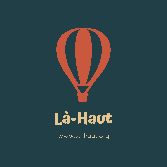 FORMULAIRE D’INSCRIPTION BAPTÊME DE L’AIR ASBL LA-HAUT GSM  0497589607 -  www.la-haut.org – mail : lahaut.ballon@gmail.comLe vol en montgolfière comprend en tant que sport aérien une part de risques. Les risques sont cependant limités si l’on respecte certaines règles. Nous vous demandons dès lors de lire attentivement le présent formulaire et de le remplir consciencieusement. 
En tant que personne de contact vous vous engagez à informer correctement du présent document les passagers proposés pour le vol. Le présent document devra être signé par tous les passagers au plus tard avant le décollage. Même si dans la majorité des cas les vols sont très doux du début à la fin, les passagers sont avisés qu’il arrive que l’atterrissage puisse être un peu mouvementé en fonction du vent à ce moment. 
Il arrive que la nacelle se couche sur le flanc et traîne plusieurs mètres au sol. Nous vous rassurons de suite, notre nacelle comme celle de tous les ballons sont faites pour cela.  
Il n’y a pas de risque particulier pour une personne en bonne santé (voir exclusion ci-bas ref 4) pour autant que l’on respecte les consignes de sécurité communiquées avant le vol. Le vol en ballon nécessitant des conditions météorologiques spécifiques, nous vous demandons de nous proposer minimum 5 à 8 dates pour votre vol . Autres propositions de moment éventuel : (ex : tous les vendredi soir à partir du …., tous les lundi matin, etc) ……………………………………………………………………………………………………………………………………………Région(s) de décollage souhaitée(s) dans la mesure du possible (uniquement pour vol du matin et inscription de minimum  4 personnes) : …………………………………………………….Les tarifs et autres conditions importantes  et informations COVID  en vigueur sont consultables sur le site internet la-haut.org sous l’onglet « information baptêmes de l’air ». 
Par mon inscription au présent, je confirme avoir pris connaissance de toutes ces informations et aussi avoir informé toutes les personnes inscrites. Notre prestation de service  est payable préalablement ou au moment du vol.Date et Signature du demandeur :Demandeur / personne de contactDemandeur / personne de contactDemandeur / personne de contactDemandeur / personne de contactDemandeur / personne de contactDemandeur / personne de contactDemandeur / personne de contactNom + prénomNom + prénomAdresseAdresseGSM :GSM :Adresse mail :Adresse mail :Adresse MessengerAdresse MessengerN° de TVA éventuel N° de TVA éventuel PASSAGERS Nom + prénomPASSAGERS Nom + prénomPASSAGERS Nom + prénomÂge PoidsSanté OK ? Signature Date 1Date 2Date 3Date 4Date 5Date 6Date 7Date 8DatesMatin/soir